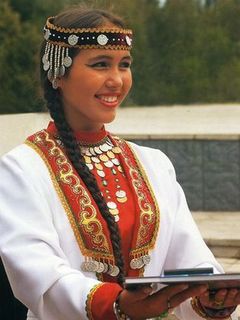 Башкирские народные сказкиБурая короваДавным-давно жили, говорят, муж с женой. И был у них один сын и одна дочь. Но вот однажды мать этих детей умерла. Дети остались сиротами. Отец женился на другой. Мачеха не заботилась о детях. Была у детей очень красивая бурая корова, оставшаяся им от матери. Они каждый раз, как возвращались из медресе, ласкались к этой корове, как к матери. Когда очень хотелось  им есть, они сосали коровье вымя и ее молоком утоляли голод. Долго они так жили и были очень привязаны к корове. Но проведала об этом мачеха. И вот однажды перед  возвращением мужа с работы она притворилась тяжело больной. Муж еще не успел толком зайти в дверь, как жена запричитала:- Тяжело заболела я, старик, хочу съесть сердце бурой коровы, если его съем- выздоровлю.Муж растерялся и сказал:- Дети ведь не захотят, чтобы ее закололи.- Я дороже или дети?- запричитала жена. - Одну жену уморил, теперь и меня хочешь на тот свет проводить?Муж вынужден был ей уступить. Вывел корову и только приготовился было ее заколоть, как из медресе вернулись дети. Сколько не упрашивали дети, жестокосердый отец не внял их мольбе. Видя это, дети стали умолять:- Отец, прежде чем заколоть корову, разреши нам один разок покататься на ней.Отец согласился. Дети взобрались на корову, и она быстро понесла их в дальний лесной край. На другой день добрались они до золотого леса. Брат запретил сестренке рвать чудесные листочки. Но сестренка, когда брат этого не видел, сорвала один золотой листочек и спрятала в косичках. За три дня дети проехали золотой, серебряный и медный леса. Сестренка в каждом лесу незаметно срывала листочек и прятала в косичках. Как только выбрались из последнего леса, девочка окаменела. Заплакал брат в отчаянии. Тогда бурая корова велела выдернуть из ее хвоста три волоска и сжечь. Стоило брату это сделать, как сестренка ожила. А мачеха дома тотчас окаменела.Они поехали домой, зажили, говорят, хорошо и счастливо.Маша: Мне кажется, что эта башкирская сказка похожа немного на две русские народные сказки «Хаврошечка» и «Сестрица Алёнушка и братец Иванушка».Миша: Ну что ты, это совершенно непохожие сказки.Рафик: А я не знаю эти сказки, поэтому не могу сравнивать.А ты знаком со сказками «Хаврошечка» и «Сестрица Алёнушка и братец Иванушка»? Сможешь сказать кто прав: Маша или Миша?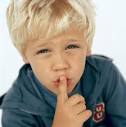 Благодарный заяцВ праздничный день родители послали маленького сына звать гостей: «Зови такого-то дядю, такого-то дедушку, такого-то зятя...»,— и назвали ему так много разных имён, что сразу и не упомнить.Послушный мальчик выбежал на улицу и тут же забыл, кого ему велели звать в гости. Вернуться домой и переспросить он не посмел. И придумал: «Позову-ка я всех своих деревенских со всех улиц, авось среди них окажутся и те, кого мне велели позвать». И он обегал с приглашением в гости все дома по обеим сторонам улиц и переулков деревни. Все благодарили за приглашение и обещали прийти. Мальчик вернулся домой.Начали собираться гости. Все жители деревни один за другим собрались и ожидают угощенья. Отец и мать испугались:— Что это такое? Где же взять угощенья для стольких людей?А мальчик сказал родителям, что он забыл, кого велели позвать, и потому позвал всю деревню.Ждут гости угощенья. Собирают им на стол все запасы, сколько было еды в доме, и видят и родители и сам мальчик, что этого мало.— Сам испортил дело, сам и поправляй!— сказали с досадой родители своему мальчику.Заплакал мальчик, оттого что причинил родителям такое огорчение. Со слезами вышел он из дому и побежал за околицу, а потом и в лес. Сел там на старый пенёк и горюет.Вдруг видит он, что к нему скачет старый дружок — серый зайка. Этого зайчика добрый мальчик вырастил дома, потому что зайчик был сиротой, а затем, когда зайчик вырос, выпустил его в лес. Подскакал зайчик к мальчику и уселся у его ног.Рассказал мальчик зайчику о своем горе. Выслушал зайчик, пошевелил длинными ушами, встал на задние лапки, взял мальчика за руку своими передними лапками и сказал:— Ладно, не горюй, дружок! Иди домой — всё будет... Потом зайчик прыгнул в сторону от мальчика и поскакал в лес. Только его и видели!Послушался мальчик зайчика и ушел из леса домой. А там уж гости съели и выпили все поданное угощенье, какое нашлось в доме. Ждут ещё и не уходят. Некоторые начали попрекать хозяев, что позвали в гости, а угощенья совсем мало. Среди гостей были и сердитые люди, те и говорят:— Нечего было и звать всех, коли угощать нечем!Выглянул в это время кто-то в окно, испугался и позвал всех посмотреть. Сначала все тоже испугались, а потом удивились: что же это такое? Полна улица всяких зверей, и все идут к дому, и каждый зверь что-то тащит.Медведи катят кадки с мёдом, волки тащат целые туши мяса, олени на рогах бережно несут ведра с молоком, тушканчики и суслики тащат мешочки с зерном, белки и зайцы — полные корзинки разных ягод и орехов, лисицы в зубах несут кур и гусей. Этих своих лесных друзей зайчик попросил помочь горю мальчика. Зайчик рассказал им, как мальчик его, зайчика, вырастил и выпустил на волю. Тесно стало во дворе, когда звери сложили там угощенье. Так же, толпой, звери ушли обратно из деревни в лес. От изумления гости не могли слова вымолвить.Отец с матерью не знали, что и делать от радости. Но больше всех радовался мальчик. Три дня и три ночи подряд хозяева угощали гостей. Когда все гости разошлись по домам, осталось еще много угощенья.Вот как зайчик отблагодарил доброго мальчика за то, что он его вырастил и выпустил на волю. Зайчик был тоже добрый.Понравилась ли тебе башкирская сказка? А какой отрывок из сказки тебе хочется прочитать ещё раз?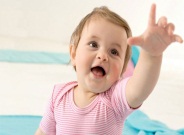 Какая очень важная мысль спряталась в этой сказке?Как ты думаешь, зачем народ придумывал сказки, в которых животные помогают людям? Разве нельзя было сочинить сказки и помощи людей друг другу?